Konkūrų varžybos „Eksperto Taurė 2022“2022-10-22 d.Riešė, Vilniaus r.PROGRAMAVARŽYBŲ ORGANIZATORIAI: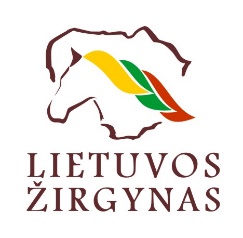 RĖMĖJAI: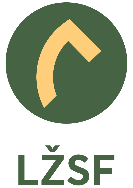 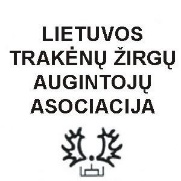 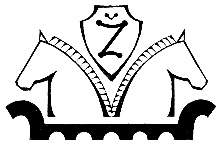 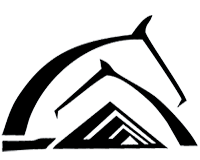 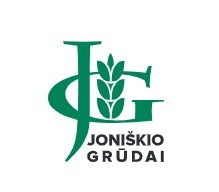 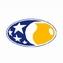 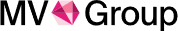 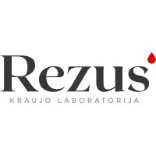 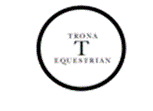 Varžybų pradžia 10:00 val.Konkūras nr. 1. Art.: 238.2.1. Kliūčių aukštis 60 cm. Dalyvauja: I užskaita – „Žemaitukų arklių augintojų asociacijos Taurė“.  Žemaitukų veislės žirgai (starto mokesčių nėra); Apdovanojama (žemaitukų veislės žirgai) penkios prizinės vietos – daiktiniai prizai;  II užskaita –  „Rezus.lt Taurė“ atvira klasė; Kliūčių aukštis 80 cm.Starto mokesčiai 15 eur.Apdovanojama: 5 prizinės vietos Rezus.lt dovanomis.Konkūras Nr. 2. “Lietuvos arklių augintojų asociacijos Taurė”  Art.: 238.2.1. Dalyvauja – atvira klasė. Kliūčių aukštis 100 cm.  Starto mokesčiai 15 eur. Apdovanojamos penkios prizinės vietos (piniginis prizas: 70-50-40-30-30).Konkūras Nr. 3. „Žemaitukų arklių augintojų asociacijos Taurė“.   Art.: 238.2.1. Dalyvauja žemaitukų veislės žirgai (starto mokesčių nėra). Kliūčių aukštis 80 cm.Apdovanojama penkios prizinės vietos – daiktiniai prizai;Konkūras nr. 4. „Eksperto Taurė“. Art.: 238.2.2. Kliūčių aukštis 120 cm. (persirungime iki 130 cm).  Atvira klasė. Rėmėjai “Trona Equestrian”.Starto mokesčiai 20 eur.Apdovanojamos penkios prizinės vietos (piniginis prizas: 250-170-130-100-100). Paraiškos teikiamos iki spalio 20 d. per https://livejumping.com/ap/event/6943/competitions Pasiteiravimui tel. nr. +37063389393 (Marijonas)VARŽYBŲ NUOSTATAITvarkinga raitelio apranga, apsauginis šalmas yra privalomas kiekvienam dalyviui.Netoleruojamas bet koks žiaurus elgesys su žirgu. FEI reikalauja, kad visi asmenys susiję su tarptautiniu jojimo sportu laikytųsi FEI Elgesio kodekso ir vadovautųsi nuostata, kad žirgo gerovė yra pati svarbiausia. Žirgo gerovė niekada negali likti antraeilė dėl konkurencijos ar komercijos įtakos.APDOVANOJIMAI Kiekviename konkūre apdovanojamos 5 prizinės vietos, nugalėtojas apdovanojamas taure, visi prizines vietas užėmę žirgai apdovanojami rozetėmis.VARŽYBOS VYKDOMOS PAGAL:FEI bendruosius nuostatus (2021 m. redakcija);LŽSF etikos taisykles (patvirtintas 2020.12.10) ;LR veterinarinius reikalavimus ;FEI Anti-dopingo taisykles sportininkams (ADHRA) (aktuali redakcija) ;FEI konkūrų taisykles (2021 m. redakcija). ATSAKOMYBĖVETERINARINIAI REIKALAVIMAIVisi žirgai privalo turėti tvarkingus ir galiojančius nacionalinius arba tarptautinius pasus. Raiteliai iš Lietuvos bei jų žirgai privalo turėti galiojančias licencijas, kad galėtų dalyvauti varžybose. Gripo vakcinacija turi būti galiojanti pagal Lietuvoje galiojančius veterinarinius reikalavimus (pagal gamintojo nurodymus, 1 kartą metuose). Žirgai privalo būti ištirti 3 ligų atžvilgiu (infekcinės arklių anemijos, kergimo ir įnosių ligos) vieną kartą metuose.ELGESYS VARŽYBŲ METUMopedai, keturračiai ir panašios transporto priemonės negali būti naudojamos arklidžių bei varžybų teritorijoje.Rūkyti arklidėse griežtai draudžiama. Už šios taisyklės pažeidimą bus baudžiama 100 EUR bauda, o pažeidimui pasikartojus, pažeidėjas gali būti pašalintas iš varžybų teritorijos.Visi šunys varžybų teritorijoje privalo būti pririšti prie stacionaraus objekto ar vedami žmogaus. Asmenys nepaisantys šios taisyklės bus baudžiami 80 EUR už kiekvieną pažeidimą. O pažeidimams kartojantis, pažeidėjas gali būti pašalintas iš varžybų teritorijos.DRAUDIMAS Raiteliai/savininkai/pagalbiniai darbuotojai patys privalo pasirūpinti tinkamu draudimu nuo nelaimingų atsitikimų, kuris nelaimingam atsitikimui įvykus varžybų metu padengs medicinines ir kitas su tuo susijusias išlaidas. Visi savininkai ir sportininkai yra asmeniškai atsakingi už žalą tretiesiems asmenims, kurią sukėlė jie patys, jų darbuotojai ar jų žirgai. Dėl to patariame įsigyti trečiųjų šalių draudimą, pilnai padengiantį su tokiais įvykiais žirginio sporto varžybose susijusią žalą Lietuvoje bei užsienyje Organizacinis komitetas ir komiteto nariai neprisiima jokios atsakomybės dėl materialinės ar fizinės žalos, nelaimingų atsitikimų ar ligos, įskaitant, bet neapsiribojant COVID-19,  su kuria susidūrė savininkai, sportininkai ar grūmai, nepriklausomai nuo to ar tai atsitiko varžybų aikštelėje ar už jos ribų, prieš, per, ar po varžybų. Žala žirgams, treneriams, inventoriui, arklidžių priedams ir kitam turtui (įskaitant vagystes ar nuostolius) taip pat nebus organizacinio komiteto atsakomybėje. Rekomenduojame nuo minėtų faktorių apsidrausti, o savo turtą saugoti.Savininkų, varžybų dalyvių, arklių ir arklininkų registravimasis reiškia jų sutikimą su varžybų nuostatų ir kiekvienos jų dalių sąlygomis, ir aiškiai išreiškia sutikimą atleisti Organizatorius nuo bet kokios atsakomybės už bet kokį nelaimingą atsitikimą ar bet kokio pobūdžio ligą, kurie gali paveikti varžybų dalyvį, savininką, arklį, arklininką ar kitą nuosavybę, įskaitant, bet neapsiribojant vagystėmis, kitais praradimais, tiek varžybų metu, tiek ir kitu laiku.V. FILMAVIMAS IR FOTOGRAFAVIMAS VARŽYBŲ METUInformuojame, kad renginyje bus vykdomas filmavimas ir fotografavimas, kurio metu reklaminės medžiagos kūrimo ir prekių reklamavimo tikslais bus filmuojami renginio patalpos ir dalyviai. Asmens duomenų (vaizdo įrašų ir nuotraukų) valdytojas yra varžybų organizatoriai.ORGANIZATORIŲ TEISĖS Organizatoriai pasilieka išimtinę teisę, suderinęs su Teisėjų kolegija, priklausomai nuo iškilusių naujų aplinkybių, varžybų metu ar prieš tai modifikuoti ir dalinai keisti šiuos NUOSTATUS.